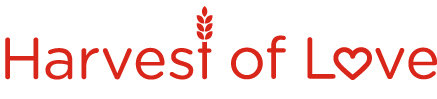 Harvest of Love Toolkit Materials – Sample Social Media PostsSOCIAL MEDIA POSTS First, be sure to follow and like Care and Share Food Bank!Twitter.com/careandsharefb Instagram.com/careandsharefb Facebook.com/careandsharefbWhen you are tagging: On Twitter, type @careandsharefb On Instagram, type @careandsharefb On Facebook, type @CareandShareFoodBank. We should appear around the time you get to “@Care and Share Food Bank” - click on our name to tag us. You can’t copy/paste or use @careandsharefb to tag on Facebook, so be sure to type it in. FACEBOOK/INSTAGRAM POSTS: [Enter school name]’s Harvest of Love food drive for @careandsharefb kicks off tomorrow! There are a couple of ways you can help our neighbors in need this year. Bring food donations to class or make a monetary gift online at [insert URL to fundraising page/if it’s too long use a Bitly link]. We have until November 19th to collect as much food as possible! #HarvestofLove[Enter school name] is fighting hunger in Southern Colorado with @careandsharefb! Help us by donating at [insert URL to fundraising page/if it’s too long use a Bitly link]. For every $1 donated, Care and Share can provide 10 lbs. of food to children and families facing hunger. #HarvestofLove@careandsharefb needs our support now more than ever. During the COVID-19 pandemic, they’ve distributed 42% more food to our neighbors in need compared to the same time last year. Let’s help Care and Share continue to serve children and families who might not know where their next meal is coming from. Participate in our Harvest of Love fundraiser by bringing donations to class or giving online at [insert URL to fundraising page/if it’s too long use a Bitly link]. #HarvestofLoveSo far, we’ve collected [#] cans (or pounds, or dollars) to help @CareandShareFB fight hunger in our community! Help us reach our goal of [#]: [insert URL to fundraising page] #HarvestofLoveTWEETS:[Enter school name]’s Harvest of Love food drive for @careandsharefb kicks off tomorrow! Bring food donations to class or make a monetary gift online at [insert URL to fundraising page/if it’s too long use a Bitly link]. #HarvestofLove[Enter school name] is fighting hunger in Southern Colorado with @careandsharefb! Help us by donating at [insert URL to fundraising page/if it’s too long use a Bitly link]. $1 = 10 lbs. of food. #HarvestofLoveSo far, we’ve collected [#] cans (or pounds, or dollars) to help @CareandShareFB fight hunger in our community! Help us reach our goal of [#]: [insert URL to fundraising page] #HarvestofLoveBe a #HungerHero! Participate in [enter school’s name]’s #HarvestofLove food drive to help provide meals to our neighbors in need: [insert URL to fundraising page]